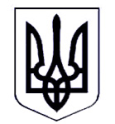 МІНІСТЕРСТВО ОСВІТИ І НАУКИ УКРАЇНИСУВОРОВСЬКИЙ ЛІЦЕЙ №1ТУЛЬЧИНСЬКОЇ МІСЬКОЇ РАДИ ВІННИЦЬКОЇ ОБЛАСТІ________________________________________________________________с. СуворовськеНАКАЗ01.11.2023                                                                                                     №185Про підсумки проведення І етапу Всеукраїнських учнівських олімпіадНа виконання наказу по школі №172 від 10.10.2023 року  «Про проведення І етапу Всеукраїнських олімпіад з навчальних предметів у 2023/2024 навчальному році» в період з 12.10.2023 по 30.10.2023 року в закладі було проведено І етап Всеукраїнських учнівських олімпіад .	В ході проведення І етапу Всеукраїнських учнівських олімпіад були створені оргкомітет у складі:Мороз Н.В., Парубка В.М., Лейбака В.С.  і журі у складі: Максименко Т.В., Мойсей М.В., Надорожної Н.М.Усі учителі-предметники підготували і здали на затвердження завдання олімпіад. Був складений графік проведення олімпіад, згідно якого  учителями-предметникими були проведені олімпіади. Математика 7-10 класи – учитель  Саковська В.В., 6 клас – учитель Надорожна Н.М.-12.10.20232. Фізика  7-10 клас – учителька Надорожна Н.М.- 16.10.20233. Українська мова 7-10 класи –учителі Мойсей М.В, Олексієва Ю.В. - 13.10.20234. Історія 8-10 клас – учитель Максименко Т.В.-17.10.20235. Біологія 8-10 клас – учитель Паничевська Л.І.- 18.10.20236. Хімія 7 – 10  клас – учитель Паничевська Л.І.-19.10.20237. Географія 8-10  класи – учитель Паничевська Л.І. - 23.10.20238. Інформатика 8- 10  клас – учитель Парубок В.М.-26.10.20239. Трудове навчання 8-10 клас – учитель Сташко М.Ю.-30.10.2023       Учителі вчасно здали звіти про проведення І етапу Всеукраїнських учнівських олімпіад.Виходячи з вищесказаного, НАКАЗУЮ:Визнати переможцями І етапу Всеукраїнських учнівських олімпіад з базових дисциплін таких учнів:2.Переможцям  І етапу Всеукраїнських учнівських олімпіад взяти участь у проведенні ІІ етапу Всеукраїхнських олімпіад у такий термін:3. Відповідальність за життя і здоров’я учнів під час проведення ІІ етапу Всеукраїнських учнівських олімпіад покласти на учителів-предметників.4. Усім учасникам ІІ етапу олімпіади бути готовими до проведення олімпіади (після додаткових роз’яснень) .5.Контроль за виконанням даного наказу покласти на заступника з навчально – виховної роботи Максименко Т.В..  Директор:                               Валентина  ПАРУБОК З наказом ознайомлено:Максименко Т.В.Мойсей М.В.Надорожна Н.М.Олексієва Ю.В.Паничевська Л.І.Парубок В.М.Саковська В.В.Сташко М.Ю.МІНІСТЕРСТВО ОСВІТИ І НАУКИ УКРАЇНИСУВОРОВСЬКИЙ ЛІЦЕЙ №1ТУЛЬЧИНСЬКОЇ МІСЬКОЇ РАДИ ВІННИЦЬКОЇ ОБЛАСТІ________________________________________________________________с. СуворовськеНАКАЗ01.11.2023                                                                                                     №186Про стан викладання географії у 6-10-х класахВідповідно до плану роботи ліцею  на 2023-2024 навчальний рікупродовж жовтня 2023 року адміністрацією закладу здійснювався моніторинг стану викладання географії у 6-10 класах.Вивчення якості викладання географії у 6-10-х класах здійснювалося шляхом аналізу педагогічної діяльності та професійного розвитку вчителів географії, обізнаності з вимогами навчальних програм та методичними рекомендаціями щодо викладання предмета, стану календарного та поурочного планування, виконання навчальних програм, стану навчально-матеріальної бази викладання предмета, якості освітнього процесу, позаурочної роботи, оцінювання результатів навчально-пізнавальної діяльності учнів з географії, застосування інформаційно-комунікаційних технологій та сучасних освітніх технологій навчання географії, моніторингу рівня навчальних досягнень учнів.У ході моніторингу якості якості викладання географії у 6-10-х класах були відвідані уроки географії в 6-10-х класах, перевірено документацію: навчальний план, календарні та поурочні плани  вчителя, стан ведення класних журналів з предмета, проведено вивчення дотримання вимог щодо змісту, обсягу навчальних програм та рівня знань, умінь і навичок учнів, вивчено систему роботи вчителів.Географію в ліцеї викладають: Веретковська Тетяна Іванівна, вчитель другої кваліфікаційної категорії, стаж 7 років; Паничевська Людмила Іванівна, вчитель першої кваліфікаційної, стаж 38 років. Учителі володіють широким спектром стратегій навчання, використовують диференційований та індивідуальний підхід до учнів, технології творчої педагогічної діяльності з урахуванням особливостей навчального матеріалу і здібностей учнів, уміло реалізують на практиці компетентнісний підхід. Учні 6 класу вивчають географію за навчальною програмою, затвердженою наказом МОН від 03.08.2022 № 698. Учні 7 – 9 класів вивчають географію за навчальною програмою, затвердженою наказом МОН від 07.06.2017 № 804. Учні 10 класу вивчають географію на рівні стандарту за навчальними програмами, затвердженими наказом МОН від 23.10.2017 № 1407.Календарні плани вчителів складено з урахуванням методичних рекомендацій про викладання географії у 2023/2024 навчальному році. Поурочні плани відображають роботу вчителів з виконання державних програм, індивідуальну і диференційовану роботу з учнями компетентнісний підхід. Практичні роботи виконуються згідно до вимог програм. В ході перевірки стану ведення класних журналів системних недоліків у вчителів  географії не виявлено. Однак Паничевська Л.І. часто записує електронні журнали невчасно.Оцінюючи результати навчально-пізнавальної діяльності учнів з географії, учителі урізноманітнюють завдання, враховуючи всі рівні конгнітивного домену.Низький рівень знань - це завдання на перевірку знання термінології, фактів, визначень, класифікацій, правил, методів і т. д.Рівень розуміння – це рівень інтерпретації матеріалу, трансформація текстового матеріалу мовою карт, графіків і малюнків тощо.Рівень застосування характеризує здатність використовувати вивчений матеріал у новій ситуації (застосування знань, законів, закономірностей у практичних ситуаціях, розрахунки із застосуванням вивчених алгоритмів розв’язку тощо).Рівень аналізу – здатність розкласти ціле на частини. Прикладами завдань, що стосуються аналітичних здібностей, є такі такі, що потребують зробити невизначені припущення, розрізнити факти та наслідки, вибрати доречні дані.Відповідно до підсумків поточного та тематичного оцінювання навчальних досягнень учнів за  вересень – жовтень  2023-2024 навчального року з географії   учні не  демонструють початковий рівень знань.			У процесі формування географічних понять Веретковська Т.І. прагне повністю задіяти в навчанні інтелектуальний потенціал кожного учня. Головний акцент робить на глибокому розумінні та самостійному використанні знань у нестандартних ситуаціях, в успішному розв’язанні проблемних завдань.Паничевська Л.І.  створює сприятливе середовище для адаптації дитини до систематичного навчання, активно впроваджує форми та методи організації освітнього процесу, що забезпечують інтегрований підхід у навчанні. Володіє сучасними освітніми технологіями, методичними прийомами, педагогічними засобами, різними формами позаурочної роботи, спрямованими на всебічний розвиток особистості дитини. Під час підготовки та проведення уроків, педагоги уміло використовують інформаційно-комунікаційні технології та цифрові освітні ресурси. За допомогою комп’ютерних технологій учитель Веретковська Т.І. успішно розробляє сценарії, створює роздатковий матеріал, географічні ігри, загадки та кросворди, активно залучаючи до спільної роботи учнів ліцею.  Однак, педагогам необхідно урізноманітнити  форми краєзнавчої роботи, які б сприяли  вихованню свідомого громадянина, патріота, людини, небайдужої до проблем сьогодення. Також необхідно покращити роботу  з обдарованими дітьми, більше залучати їх до  дослідницької роботи.  Учителі постійно дбають про збереження та зміцнення здоров'я, безпеку та гармонійний розвиток учнів, створюють всі необхідні умови для вироблення життєвих навичок та забезпечення здорового способу життя, комплексно використовують різні методи та форми здоров’язбережувальної діяльності в освітньому процесі . Тетяна Веретковська і Людмила Паничевська постійно працюють над підвищенням свого професійного рівня. Щорічно  підвищують кваліфікацію за темами курсів підвищення кваліфікації педагогічних працівників.  Питання «Про підсумки вивчення якості викладання географії у 6-10-х класах» заслухано  на нараді при директору ліцею  від 30 жовтня 2023 року, протокол № 10.        На підставі  результатів  вивчення  вивчення якості викладання географії у 6-10-х класах,НАКАЗУЮ:1.	Стан викладання, дотримання державних вимог щодо змісту, обсягу навчальних програм та рівня знань, умінь та навичок учнів ліцею з географії вважати задовільним.2.	 Учителям географії Веретковській Т.І., Паничевській Л.І.:2.1. Звернути особливу увагу на формування та реалізацію індивідуальних освітніх траєкторій для учнів ліцею,  які мають початковий рівень знань.2.2.  Продовжувати дотримуватись у педагогічній діяльності принципів академічної доброчесності та сприяти дотриманню академічної доброчесності учнями ліцею.2.3.  Продовжувати забезпечувати власний професійний розвиток і підвищення кваліфікації, у тому числі щодо методик роботи з дітьми з особливими освітніми потребами.2.4. Активізувати дослідницьку та проектну роботу з учнями.3.	Контроль за виконанням цього наказу доручити заступнику директора з навчально-виховної роботи Максименко Т.В.Директор:                                      Валентина ПАРУБОКЗ наказом ознайомлено:Веретковська Т.І.Максименко Т.В.Паничевська Л.І.МІНІСТЕРСТВО ОСВІТИ І НАУКИ УКРАЇНИСУВОРОВСЬКИЙ ЛІЦЕЙ №1ТУЛЬЧИНСЬКОЇ МІСЬКОЇ РАДИ ВІННИЦЬКОЇ ОБЛАСТІ________________________________________________________________с. СуворовськеНАКАЗ02.11.2023                                                                                                     №187Про стан психолого-педагогічного забезпечення процесу адаптації учнів 5 класу до навчання в основній школі	Упродовж вересня – жовтня 2023/2024 навчального року адміністрація закладу, шкільний психолог Зудова Л.О., класний керівник Олексієва Ю.В.. та учителі, які викладають у 5 класі, працювали над вирішенням дидактичної проблеми щодо адаптації учнів 5 класу до навчання у основній школі. У 5–му класі були проведені психологічні та соціометричні дослідження.    Мета:  вивчення  питання    адаптації  та  рівня  підготовленості  учнів  до  навчання  у  основній школі; формування  та  розвиток  пізнавальних  інтересів   учнів;  запровадження  учителями  диференційованого  підходу  у  навчанні;  система  роботи  вчителів  зі  здібними  учнями  та  тими,  що  потребують  педагогічної  підтримки; вивчення  особливостей  методики  викладання  навчальних  предметів,  системи  опитування  та  оцінювання  учнів.    	Дана  робота  здійснювалась  через  спостереження,  співбесіду  з  учнями  та  вчителями,  порівняльний  моніторинг  рівня  навчальних  досягнень  учнів  за  минулий  навчальний  рік  та  у  5  класі,  дослідження  дотримання  принципу  індивідуалізації   навчання  на  основі  особистісно-зорієнтованих  методик, вивчення  рівня  інтелектуального  розвитку  учнів,  спостереження  за  дотриманням  методичних  вимог  при  викладанні  навчальних  предметів.Під час дослідження необхідно було визначити рівень навчальної мотивації учнів, рівень шкільної тривожності, соціальний статус кожного учня, типологічні особливості характерів дітей.Обстеженню підлягали учні 5 класу. Загальна кількість респондентів склала 11 осіб. Із них: дівчаток — 5, хлопчиків - 6. Для визначення рівня навчальної мотивації учнів було використано анкету шкільної мотивації. Наявність у дитини бажання виконувати всі вимоги закладу, показати себе з найкращого боку спонукає її проявляти активність. При низькому рівні мотивації спостерігається зниження успішності. Текст анкети включав 10 питань, із трьома варіантами відповідей, які стосувалися самопочуття учня в закладі, його ставлення до уроків, до домашніх завдань, до організації дозвілля на перервах, ставлення до класного керівника та однокласників. У результаті обробки даних було  отримано рівень шкільної мотивації кожного учня. Загальні результати:5 клас. 5 рівень – 0 учнів, 4 рівень – 1 учні, 3 рівень – 2 учні, 2 рівень – 3 учні, 1 рівень – 5 учнів.	Також було проведено діагностику психічного стану п’ятикласників за допомогою тесту шкільної тривожності Філліпса. Тест дозволяє не тільки вивчити прояви і причини шкільної тривожності, але й допомагає дитині усвідомити власне хвилювання на уроках, під час проведення контрольних, самостійних  робіт, проблеми у стосунках із однокласниками. Згідно з результатами спостережень в класі є діти, які легко і без проблем вписуються у шкільну систему вимог, норм і соціальних взаємин, але є учні, які важко адаптуються: вони стають неуважними, безвідповідальними, тривожними, невпевненими в собі, гірше навчаються в порівнянні з початковою школою, відчувають труднощі у спілкуванні з однолітками й учителями. Найбільш високим є показник тривожності по таких чинниках, як: страх не виправдати очікування дорослих – 2 учні, страх перевірки знань – 3 учні, страх самовираження – 3 учні, ПЗШС – 2 учні, ВЗШС – 1 учень. Загальний рівень тривожності по класу – 60%. Рівень вияву даних видів тривожності пов’язаний зі ставленням дорослих до результатів навчальної діяльності та поведінки дитини. Ці страхи в деякій мірі провокуються батьками та педагогами, які орієнтують дітей на отримання тільки доброї та високої оцінки, вимагають «правильної » поведінки, нагороджують за результат, а не за сам процес його досягнення або просто спроби діяти. Разом з тим необхідно зважати на психологічні особливості характеру кожного учня, наявність у класі учнів із різними характерологічними особливостями. Так, у 5 класі гіперактивних – 2 учні; цілеспрямованих – 3 учні; дітей із проявами демонстративного типу характеру – 3 учні, тривожних – 1, емоційно – нестійких – 2. Повільно і складно проходить адаптація у дітей із тривожними та емоційно – нестійкими рисами особистості. Такі діти вимагають до себе підвищеної уваги, індивідуальних видів роботи, підтримки, ненав’язливого постійного контролю, спілкування без залякування і покарань.	У 5 клас навчаються дві дитини з числа внутрішньо – переміщених осіб. Класним керівником та учителями – предметниками їм приділяється посилена увага в процесі адаптації. Шкільний психолог Зудова Л.О. проводили з ними заняття за методикою Вікторії Назаревич «Артбук воєнного часу». 	Дані, отримані в результаті дослідження, свідчать про те, що високий рівень адаптаціє є у 6 учнів, достатній рівень  – 4 учні, середній рівень – 1 учень, низький рівень – відстуній.Вивчаючи стан адаптації учнів 5 класу до навчання в основній школі, членами робочої групи було відвідано ряд уроків та виховних заходів, проведено співбесіди з учителями та класним керівником. Під час відвідування уроків була оцінена робота учителів-предметників з погляду їхньої психолого-педагогічної майстерності. При цьому було встановлено, що практично всі педагоги вживають певних заходів для ефективної адаптації п’ятикласників до навчання у основній школі. Учителі враховують індивідуальні особливості учнів, їх швидку втомлюваність, потребу хоча б в епізодичному заохочуванні, використанні ігрових моментів. Майже на всіх уроках спостерігається сприятлива психологічна атмосфера, доброзичливе ставлення поєднується з вимогливістю учителів до учнів. Класним керівником 5 класу Олексієвою Ю.В. проводилася індивідуальна робота з учнями, потенційні можливості яких не відповідають рівню навчальних досягнень, налагоджена тісна співпраця з даного питання з їхніми батьками (проводилися батьківські збори, індивідуальні співбесіди тощо).Виходячи з вищесказаного,НАКАЗУЮ:Учителям-предметникам протягом 2023/2024 навчального року продовжити роботу щодо психолого-педагогічного забезпечення процесу адаптації п’ятикласників до навчання у школі II ступеня. З цією метою:Через взаємне відвідування уроків учителями початкової і основної школи забезпечити наступність вимог до учнів під час їхнього переходу до середньої школи.Під час організації освітньго процесу постійно керуватися рекомендаціями шкільного психолога щодо адаптації п’ятикласників до навчання в основній школі.Класному керівнику Олексієвій Ю.В.:Спланувати роботу зі здійснення соціально-педагогічного супроводу за результатами діагностичних досліджень і рекомендаціями психолога Зудової Л.О..       До 24.11.2023  рокуЗдійснювати соціально–педагогічний супровід п’ятикласників і проводити співбесіди, консультації з психологом з різних проблем навчання і виховання.ПостійноСпільно з практичнм психологом Зудовою Л.О. провести батьківські збори в режимі онлайн щодо актуальних проблем виховання дітей молодшого підліткового віку, зокрема «Психологія співпраці: як будувати свої взаємини з підлітком?» До січня 2024  року.Практичному психологу закладу Зудовій Л.О.:Створити і організувати роботу корекційної групи з учнями, які відчувають труднощі у навчанні та спілкуванні.Упродовж листопада  2023 рокуПроводити індивідуальне консультування батьків і учнів з проблемних питань навчання та виховання.ПостійноПровести тренінги з учнями 5 класу, спільні заняття учнів та батьків для зменшення емоційної напруги, рівня невротизму, створення належних умов навчання і виховання дітей в сім’ї і закладі освіти. До січня 2024  року.Контроль за виконанням наказу покласти на заступника директора з навчально- виховної  роботи  Максименко Т.В..Директор:                             Валентина  ПАРУБОКЗ наказом ознайомлено:Зудова Л.О.Максименко Т.В.Мойсей М.В.Олексієва Ю.В.МІНІСТЕРСТВО ОСВІТИ І НАУКИ УКРАЇНИСУВОРОВСЬКИЙ ЛІЦЕЙ №1ТУЛЬЧИНСЬКОЇ МІСЬКОЇ РАДИ ВІННИЦЬКОЇ ОБЛАСТІ________________________________________________________________с. СуворовськеНАКАЗ06.11.2023                                                                                                     №188Про підсумки  класно – узагальнюючого контролю учнів 6 класуЗ метою  перевірки стану організації освітнього процесу у 6 класі, визначення рівня навчальних досягнень учнів, їх працездатності, з  метою перевірки єдності вимог педагогічного колективу, забезпечення учителями основних принципів навчання та виховання учнів,  був проведений класно-узагальнюючий контроль.  Під час контролю були відвідані уроки вчителів-предметників, перевірені щоденники учнів, перевірена ефективність виховної роботи класного керівника Мойсей М.В відвідано батьківські збори 16.10. 2023 року.
         В результаті проведеного контролю було встановлено наступне:Всі вчителі-предметники дотримуються єдиних вимог до учнів, передбачених Статутом закладу, регулярно перевіряють виконання домашніх завдань, перевіряють зошити, відмічають відсутніх на уроці учнів, дотримуються вимог орфографічного режиму та норм оцінювання навчальних досягнень учнів.На жаль,переважна більшість учнів 6 класу  має середній рівень знань. Деякі з них можуть з'явитися без підготовки домашніх завдань, ведуть записи безладно, неохайно, що призводить до зниження рівня загальнонавчальних знань. Ця група дітей мало читає, не використовує додаткову інформацію з предмета.  Це учні Захарко А, Клаченко А, Вальчук В.	Перевірка зошитів показала, що із 9 учнів на момент перевірки  здали 9.Усі зошити підписані, ведуться записи класних та домашніх робіт. Однак, записи учні ведуть некаліграфічно, безладно, допущено багато помилок, майже не ведеться робота над помилками. Класний керівник Мойсей М.В. жодного разу не здійснила запис зауважень щодо ведення зошитів.Упродовж класно-узагальнюючого контролю адміністрація неодноразово відмічала низьку культуру спілкування учнів. Розмови між собою вони ведуть доброзичливо, однак  з використанням діалектів. Один до одного ставляться з повагою. Класний керівник Мойсей М.В.. запланувала виховні години, спрямовані на розвиток творчих здібностей дітей, прищеплення навичок здорового способу життя, на розвиток зацікавленості у результатах навчання, але в деяких випадках слід змінювати формат проведення, бо вони не завжди є цікавими для учнів. 	Виходячи з вищезазначеного,НАКАЗУЮ:1.Учителям-предметникам, які викладають у 6 класі:1.1. Звернути увагу на рівень формування компетентностей Нової української школи, розвитку наскрізних умінь та  підготовки учнями домашніх завдань.    1.2. Приділити особливу увагу учням, які можуть мати достатньо- високий рівень навчальних досягнень, ураховуючи диференційоване навчання. 1.3. Посилити вимогливість до учнів, виробляти у них навички використовувати знання в життєвих ситуаціях, вмінь навчатися.1.4. При підготовці до уроків зосередити увагу на підборі таких форм і методів роботи, які б сприяли підвищенню інтересу учнів до їх предмету, активізували розумові здібності учнів, регламентували роботу кожного упродовж уроку.2. Класному керівнику Мойсей М.В..2.1. Вказати на зміну форм та методів  проведення класних годин та виховних заходів.2.2. Залучати органи самоврядування, батьків до роботи з підлітками. 2.3. Ознайомити батьків з результатами проведеного контролю.3.Контроль за виконанням цього наказу покласти на заступника директора з навчально – виховної роботи Максименко Т.В.Директор:                               Валентина ПАРУБОКЗ наказом ознайомлено:Лейбак В.С.Максименко Т.В.Мойсей М.В.Мороз Н.В.МІНІСТЕРСТВО ОСВІТИ І НАУКИ УКРАЇНИСУВОРОВСЬКИЙ ЛІЦЕЙ №1ТУЛЬЧИНСЬКОЇ МІСЬКОЇ РАДИ ВІННИЦЬКОЇ ОБЛАСТІ________________________________________________________________с. СуворовськеНАКАЗ06.11.2023                                                                                                     №189Про підсумки проведення місячника цивільного захисту у  закладіЗгідно наказу по закладу від 11.09.2023 року №135  «Про затвердження плану проведення місячника цивільного захисту» у закладі  в період з 18.09.2023  по 17.10.2023 було проведено місячник цивільного захисту, у ході якого класними керівниками, класоводами було проведено ряд бесід, практичних занять, лекцій. Заступником з навчально - виховної роботи Максименко Т.В. складено план проведення  Місячника цивільного захисту, розроблено заходи. Учитель курсу «Захист Вітчизни» Парубок В.М.змістовно провів заняття з учнями 5-10 класів на тему: «Порядок інформування населення про екстремальні ситуації та порядок дій під час повітряної тривоги». Класоводи початкових класів провели тематичні уроки з учнями молодших класів на тему: «Пожежна безпека»; «Правила поведінки при знаходженні  незнайомих предметів», «Правила поведінки у сховищах та укриттях».	Класні керівники старших класів проводили тематичні виховні години:  "Можливі небезпечні ситуації, аварії, катастрофи та захист від їх наслідків"; «Дії населення під час надзвичайних ситуацій»; «Захист продовольства та води», « Тероризм та його вплив на поведінку людини в сучасному світі».		Обладнано кабінет безпеки, де проводяться практичні заняття  з цивільної оборони. Під час повітряних тривог проводиться евакуація учнів, учителів та працівників закладу з приміщення в укриття.	Заходи з цивільного захисту, що були сплановані, виконано. Значно зріс рівень теоретичної та практичної підготовки педагогічних кадрів.	Під час проведення аналізу стану роботи з цивільного захисту закладу було виявлено певні недоліки:1.Недостатня наочна агітація з цивільного захисту.2.Прилади радіаційної, хімічної розвідки і дозиметричного контролю у закладі наявні в малій кількості.	З метою закріплення та розвитку досягнутих результатів підготовки учнів та педагогічних працівників школи до дій при виникненні  надзвичайних ситуацій, а також усунення зазначених вище недоліків ,НАКАЗУЮ:1.Програму місячника цивільного захисту  вважати виконаною.2.Основними завданнями на 2023/2024 навчальний рік  вважати:2.1. Забезпечення готовності до проведення  ефективних заходів щодо захисту населення при будь-яких надзвичайних ситуаціях техногенного та природного характеру, під час військового стану, можливих терористичних актів.2.2. Реальний захист педагогічних працівників і учнів від впливу надзвичайних ситуацій техногенного та природного характеру, ракетних обстрілів тощо.3. Начальникам підрозділів цивільного захисту основні зусилля зосередити на роз’ясненні серед педагогічних працівників, технічно-обслуговуючого персоналу і учнів Єдиної державної системи запобігання та реагування нанадзвичайні ситуації техногенного та природного характеру, навчання їх правилам поведінки та основним способам від наслідків надзвичайних ситуацій, прийомам надання першої медичної допомоги.4.Контроль за виконанням даного наказу покласти на заступника директора з навчально – виховної роботи Максименко Т.В.Директор:                                  Валентина  ПАРУБОКЗ наказом ознайомлено:Антепа Г.М.Антепа Т.Г.Бабань М.В.Бобик О.М.Веретковська Т.І.Головань О.В.Залепа Г.В.Зудова Л.О.Курудз О.Б.Лейбак В.С.Максименко А.М. Максименко Т.В.Марчак Г.ВМойсей М.В.Мороз Н.В.Надорожна Н.М.Олексієва Ю.В.Паничевська Л.І.Парубок В.М.Побережна Р.М.Рак Т.В.Репуло О.В.Саковська В.В.Семченко А.А.Сташко М.Ю.Чорна С.Д.Юхименко В.В.Яремчук Н.М.Яцуляк Т.Д.МІНІСТЕРСТВО ОСВІТИ І НАУКИ УКРАЇНИСУВОРОВСЬКИЙ ЛІЦЕЙ №1ТУЛЬЧИНСЬКОЇ МІСЬКОЇ РАДИ ВІННИЦЬКОЇ ОБЛАСТІ________________________________________________________________с. СуворовськеНАКАЗ07.11.2023                                                                                                     №190Про участь у проведені   обласного правничого конкурсу «Я знаю свої права»Відповідно до статті 6 Закону України «Про місцеві державні адміністрації», Положення про Всеукраїнські учнівські олімпіади, турніри, конкурси з навчальних предметів, конкурси-захисти науково-дослідницьких робіт, олімпіади зі спеціальних дисциплін та конкурси фахової майстерності, затвердженого наказом Міністерства освіти і науки, молоді та спорту України від 22 березня 2011року № 1099, затвердженого в Міністерстві юстиції  України 17 листопада 2011 року  за № 1318/20056, Обласної програми роботи з обдарованими дітьми та молоддю на 2023-2027 роки, затвердженої наказом Вінницької ОВА  від 3 січня 2023 року №3, наказу Департаменту гуманітарної політики Вінницької ОВА від 31.10.2023р. № 795-аг, враховуючи лист Донецького національного університету імені Василя Стуса від 27 жовтня 2023 року № 820/06.8.1-11 та на виконання листа відділу освіти, молоді та спорту тульчинської міської ради від 07.11.2023 року  «Про проведення обласного правничого конкурсу «Я знаю свої права»», з метою залучення учнівської молоді до підвищення правової свідомості та культури, стимулювання їх творчого вдосконалення та активізації інтересу учнів щодо актуальних питань в сфері прав людини,НАКАЗУЮ:1. Взяти участь у проведенні обласного  правничого конкурсу «Я знаю свої права», який  проходитиме з 25 жовтня 2023 року по 10 березня 2024 року2. Учителям української мови та літератури Мойсей М.В., Олексієвій Ю.В.:2.1. Ознайомитися з положенням V обласного правничого конкурсу «Я знаю свої права».2.2. Залучити до проведення даного конкурсу учнів 9-10 класів.2.3. Подання конкурсної роботи здійснити до 10 березня 2024 року: документом на електронному скриньку konkyrs.donnu@gmail.com.3.  Затвердити  оргкомітет у складі:  Мойсей М.В., Олексієва Ю.В., Семченко А.А. та журі у складі:Максименко Т.В., Мойсей М.В., Юхименко В.В.4.Контроль за виконанням даного наказу покласти на заступника директора з навчально – виховної роботи Максименко Т.В.Директор:                                Валентина ПАРУБОКЗ наказом ознайомлено:Максименко Т.В.Мойсей М.В.Олексієва Ю.В.Семченко А.А.Юхименко В.В.МІНІСТЕРСТВО ОСВІТИ І НАУКИ УКРАЇНИСУВОРОВСЬКИЙ ЛІЦЕЙ №1ТУЛЬЧИНСЬКОЇ МІСЬКОЇ РАДИ ВІННИЦЬКОЇ ОБЛАСТІ________________________________________________________________с. СуворовськеНАКАЗ09.11.2023                                                                                                     №191Про участь у проведенні у 2023/2024 навчальному році Всеукраїнської дитячо-юнацької військово-патріотичної гри «Сокіл» (Джура)	     На виконання наказу Департаменту  гуманітарної політики Вінницької облдержадміністрації від 31.10.2023 року № 797-92 «Про проведення в 2023/2024 Всеукраїнської дитячо-юнацької військово-патріотичної гри «Сокіл»(«Джура»), відповідно до Положення про Всеукраїнську дитячо-юнацьку військово-патріотичну гру «Сокіл» («Джура»), затвердженого постановою Кабінету Міністрів України від 17 жовтня 2018 року № 845, наказу Міністерства освіти і науки України від 23 жовтня 2023 року № 1278 «Про проведення в 2023/2024 Всеукраїнської дитячо-юнацької військово-патріотичної гри «Сокіл»(«Джура») та на виконання наказу віділу освіти, молоді та спорту Тульчинської міської ради від 8.11.2023 року №148 «Про проведення у 2023/2024 навчальному році Всеукраїнської дитячо-юнацької військово-патріотичної гри «Сокіл» (Джура)», з  метою  військово-спортивного і національно-патріотичного виховання української молоді на основі традицій українського козацтва, виховання нових поколінь України у дусі відданості Батьківщині та її народу на основі відродження національних і загальнолюдських духовних і моральних цінностей,НАКАЗУЮ:Заступнику директора з навчально – виховної роботи Максимекнко Т.В.:Передбачити у планах роботи на 2023/2024 навчальний рік заходи щодо впровадження та розвитку гри. Забезпечити відповідно до Положення про гру діяльність учнівського козацького самоврядування шляхом створення куренів, які можуть складатися з різновікових або одновікових роїв.Залучати осіб старше 18 років у статусі виховників та інструкторів із числа педагогічних працівників, студентів та громадських активістів;Забезпечити організацію та проведення підсумкового етапу в закладах освіти у формі 3-5-денного таборування; освітніх наметових таборувань гри – навчально-тернувального походу первинних осередків гри (роїв, куренів) або з використанням онлайн-платформ і дистанційних технологій для всіх вікових груп;Забезпечити участь роїв, що визначаються за результатами підсумкового наметового таборування куренів, у І міському етапі гри.Контроль за виконанням наказу залишаю за собою.Директор:                                Валентина ПАРУБОКЗ наказом ознайомлено:Максименко Т.В.МІНІСТЕРСТВО ОСВІТИ І НАУКИ УКРАЇНИСУВОРОВСЬКИЙ ЛІЦЕЙ №1ТУЛЬЧИНСЬКОЇ МІСЬКОЇ РАДИ ВІННИЦЬКОЇ ОБЛАСТІ________________________________________________________________с. СуворовськеНАКАЗ13.11.2023                                                                                                     №192Про підсумки проведення І етапу  ХІV Міжнародного мовно – літературного конкурсу учнівської молоді імені Тараса Шевченка На виконання наказу закладу  від 31.10.2023 року «Про  проведення І етапу  ХІV Міжнародного мовно – літературного конкурсу учнівської молоді імені Тараса Шевченка» 06.11.2023 року учителями української мови та літератури  Мойсей М.В., Олексієвою Ю.В. був проведений мовно – літературний  конкурс з української мови ім. Тараса  Шевченка. У конкурсі брали участь учні 5-10 класів, які працювали за заздалегідь складеними завданнями, що відповідають навчальній програмі. Виходячи з вищесказаного,НАКАЗУЮ: 1.За результатами конкурсу  визнати переможцями таких учнів:Чорна Мирослава – 6 клас (у групі 5-7 класів);Розпутна Альона– 8 клас( у групі 8 – 9 класів); Куцан Анастасія – 10 клас (у групі 10 клас).2.Взяти участь у  проведенні ІІ етапу ХІV  Міжнародного мовно – літературного конкурсу учнівської молоді імені Тараса Шевченка учням-переможцям І етапу конкурсу.3. Заступнику директора з навчально – виховної роботи Максименко Т.В.:3.1. Подати заявки від батьків учасників Конкурсу про згоду їх на участь дитини у Конкурсі.3.2. Подати звіт про проведення І етапу та заявку на участь у ІІ етапі до 14.11.2023 року. 4. Відповідальним за життя і здоровя учасників Конкурсу покласти на учителя української мови та літератури Мойсей М.В.3.Контроль за виконанням даного наказу покласти на заступника директора з навчально – вихоної роботи Максименко Т.В.Директор:                          Валентина  ПАРУБОКЗ наказом ознайомлено:Максименко Т.В.Мойсей М.В.МІНІСТЕРСТВО ОСВІТИ І НАУКИ УКРАЇНИСУВОРОВСЬКИЙ ЛІЦЕЙ №1ТУЛЬЧИНСЬКОЇ МІСЬКОЇ РАДИ ВІННИЦЬКОЇ ОБЛАСТІ________________________________________________________________с. СуворовськеНАКАЗ15.11.2023                                                                                                     №193Про підсумки класно-узагальнюючого контролю у 9 класіВідповідно до плану роботи закладу на 2023-2024 навчальний рік, в період з 06листопада  по 11 листопада  адміністрацією закладу було проведено класно-узагальнюючий контроль у 9 класі, метою якого було визначення рівня навчальних досягнень учнів, їх працездатності, виконання режиму ліцею та єдиних вимог на уроках. Упродовж  контрольного періоду відвідані уроки, проведені бесіди з класним керівником, учнями, анкетування учнів та їх батьків.У 9 класі навчаються 11 учнів,  з них 7 хлопців та 4 дівчини. За підсумками навчання упродовж перших двох місяців в класі лише 1 учениця (Злиденна Діна)  має переважно високий рівень знань . До уроків готується старанно, вміє чітко відповідати на запитання, самостійно виконувати завдання. Більшості учнів   не вистачає систематичності у виконанні домашніх завдань, вони, як правило, неактивні на уроках. Учень 9-го класу Шуст І.  має переважно низький рівень знань , часто пропускає уроки без поважної причини. На уроках української мови та літератури  у класі панувала здорова робоча атмосфера: залучались до роботи майже всі учні класу, не залишались поза увагою ні учні низького рівня навчальних досягнень, ні достатнього. Вчитель Мойсей М.В. постійно спонукала учнів до активності своїми коментарями, була застосована вміла мотивація – учні самостійно підійшли до мети уроку через схеми складнопідрядних та складносурядних речень, до речень з різними видами зв’язку. Всі етапи уроку чітко простежувались та методично грамотно були завершеними. На уроці застосовувались різноманітні види робіт: складання схем речень, робота за алгоритмом, графічний диктант, робота з підручником, конструювання речень, як підсумок уроку переказ - мініатюра і все це на науковій основі - через правила правопису та пунктуації, акцентувалась увага на лексиці. Однак,  активність проявляли лише мала кількість учнів, решта лише пасивно виконують завдання.Учитель математики Саковська В.В. приділяє увагу створенню сприятливих умов для навчання, вчитель звертає увагу на розуміння й осмислення виконуваних операцій. Але вчителю слід ретельніше продумувати етапи уроку, раціонально використовувати час на уроці, правильно підбирати матеріал, за основу в навчанні математики взяти рівневу диференціацію математичних завдань. З метою відпрацювання необхідних загальнонавчальних умінь і навичок вчителю спланувати обсяг самоосвітньої діяльності.Також адміністрацією закладу відвідано урок фізичної культури з теми «Волейбол. Передача м’яча. Командна гра». Перед уроком вчитель  проводить інструктаж щодо дотримання правил безпечної поведінки з м’ячем, націлює учнів на активність та результативність виконаної роботи. На уроках фізичної культури учні 9-го класу працюють на рівні високої фізичної підготовки. Це забезпечується великою кількістю навчальних та розвиваючих вправ. Одночасно звертається увага на точність та правильність і осмислення виконуваних фізичних вправ. Етапи уроку чітко продумані, завдання розробляються різної складності, з урахуванням індивідуальних особливостей дітей.Виконанню великого обсягу роботи на уроці сприяють майстерність учителя, раціональне використання часу та правильність добору фізичних вправ.На уроці інформатики вчитель Парубок В.М. застосовує переважно колективні форми роботи з учнями. На достатньому науковому рівні пояснював матеріал. Однак, простежується нерегулярне оцінювання навчальних досягнень учнів. Відсутність постійного контролю за рівнем знань учнів, виконання ними домашніх завдань призводить до ігнорування дев’ятикласниками необхідності підготовки до уроків та активної роботи під час навчальних занять.Вчитель біології Паничевська Л.І. застосовує різноманітну подачу нового матеріалу, метод викладання – інформативно-повідомляючий, дослідницький, творчий.Класним керівником, адміністрацією, вчителями-предметниками ведеться планомірна підготовка 9-класників до вибору подальшого шляху навчання, отримання середньої освіти.Так, за висновком шкільного психолога Зудової Л.О., після проведеної діагностики учнів 9-го класу, зроблені наступні висновки:мають схильність до професій типу:«Людина – природа»  1  учень;«Людина – техніка» 2 учні;«Людина – художній образ» 2  учні;«Людина – людина» 4 учнів;не сформовані інтереси  2 учні.Анкетування батьків було проведено з метою з'ясування узгодженості вимог батьків та можливостей дітей. Не можуть дати жодних рекомендацій дітям – батьки  3 учнів; рекомендації батьків з бажанням дітей співпадають у 3; не співпадають – у 2 учнів.  З 11 учнів, які опитувались щодо вибору подальшого навчання та профілю 10 класу маємо такі результати:5 учнів – 10 клас;3 учні – коледж;3 учні – технікум.Технологічний профіль обирають 5 учнів.Для батьків 9-го класу проведено класні батьківські збори, на яких батьки були проінформовані про можливі шляхи отримання освіти їхніми дітьми після закінчення 9-го класу та вибору профілю навчання в 10класі.Отже, можна зробити висновок, що учні 9-го класу мають потенціал для навчання, але не завжди його реалізовують.НАКАЗУЮ:Вчителям-предметникам, які працюють у 9-му класі:використовувати інноваційні технології; систематично проводити роботу щодо повторення та узагальнення вивченого матеріалу;організувати роботу з метою підвищення рівня оволодіння загально навчальними вміннями та навичками з учнями, які мають низький рівень навчальних досягнень.використовувати різнорівневу диференціацію.Класному керівнику Юхименко В.В.:активізувати роботу щодо профорієнтації учнів, вибору профілю навчання в 10 класі;продовжувати працювати над формуванням правової свідомості учнів у розрізі виконання Закону України «Про освіту» та дотримання правил для учнів;продовжити роботу з формування класного колективу та активізації роботи органів учнівського самоврядування.3. Контроль за виконанням даного наказу залишаю за собою.Директор:                                Валентина ПАРУБОКЗ наказом ознайомлено:Зудова Л.О.Лейбак В.С.Максименко Т.В.Мойсей М.В.Мороз Н.В.Надорожна Н.М.Паничевська Л.І.Парубок В.М.Рак Т.В.Саковська В.В.Сташко М.Ю.Юхименко В.В.МІНІСТЕРСТВО ОСВІТИ І НАУКИ УКРАЇНИСУВОРОВСЬКИЙ ЛІЦЕЙ №1ТУЛЬЧИНСЬКОЇ МІСЬКОЇ РАДИ ВІННИЦЬКОЇ ОБЛАСТІ________________________________________________________________с. СуворовськеНАКАЗ24.11.2023                                                                                                     №194Про стан адаптації  учнів 1 класу      Згідно плану роботи закладу на 2023/2024 навчальний рік у листопаді адміністрацією ліцею було здійснено класно-узагальнюючий контроль,  метою якого було визначення рівня адаптації учнів, уникнення перевантаження та вимог до освітнього процесу в умовах Нової української школи.Упродовж даного періоду були відвідані та проаналізовані  уроки, проведені бесіди з учителем та учнями. Було організовано проведення спеціальних занять для першокласників, які носили розвивальний та пізнавальний характер, проводились у формі гри та були спрямовані на визначення психологічної і соціальної готовності, розвиток психологічних функцій, пізнавальної активності.            У закладі створено сприятливі умови для успішної адаптації шестирічок до навчання в першому класі. Освітлення класу, розташування класної дошки відповідають санітарним умовам.           Клас поділено на навчальні зони:Для навчально-пізнавальної діяльності,  яка містить зручні одномісні парти ,  дошка.Змінна тематична зона, у якій вчитель розміщує цікаву інформацію, яка вивчається протягом тижня, для заохочення першокласників.Ігрова зона має  невеличкий столик, за яким бажаючі можуть грати у різноманітні настільні ігри, складати пазли тощо. Тут же розкладено інвентар для рухливих ігор.Для художньо-творчої діяльності. У цій зоні зберігається приладдя для творчих занять: від фломастерів та альбомів до пластиліну. А ще саме тут є невеличка виставка дитячих робіт, яка змінюється.В класі  розміщено ігровий куточок, що став  центром зони для відпочинку та спілкування. Тут учні спілкуються та грають в ігри, , і тут же вони просто  відпочивають . Саме тут розміщено «Куточок настрою», на якому кожен учень,  вказує на смайлик,який передає, що відчуває кожен з учнів: захоплення, здивування, смуток, радість.Бібліотечка,  де можна швидко знайти цікаву чи співзвучну з темою уроку літературу. Учні приносять туди власні книжки.Зона  вчителя , яка оснащений ноутбуком, принтером та різним дидактичним матеріалом.Створення сприятливих умов для безболісної адаптації дітей до систематичного шкільного навчання, зняття статичного напруження першокласників при одночасному виконанні навчальних програм з усіх предметів забезпечується і оптимально складеним розкладом уроків. Так, упродовж дня навчальні предмети природничо-математичного і гуманітарного циклів чергуються з уроками фізичної культури, «Я досліджую світ», музичного та образотворчого мистецтва. Тривалість уроків у 1-му класі – 35 хвилин. Згідно з вимогами ДсанПін 5.2008-01, на п’ятнадцятій хвилині кожного з уроків проводиться руханка, що включає динамічні, дихальні вправи, вправи для збереження зору, пальчикова гімнастика тощо. Всі першокласники забезпечені підручниками. А посібники, зошити з друкованою основою, які використовуються учнями, мають гриф Міністерства освіти і науки. Оцінюють роботу дітей формувально, домашніх завдань не дають. Відвідані уроки засвідчили, що вчитель Антепа Т.Г. будує уроки із врахуванням психологічних та індивідуальних особливостей розвитку дітей-шестирічок відповідно до програми НУШ.У навчанні учнів велику увагу вчитель приділяє грі як основному виду дитячої діяльності. Ігрова діяльність є цінним засобом виховання розумової активності учнів, активізує психічні процеси, викликає живу зацікавленість у процесах пізнання. Під час проведення дидактичних ігор діти з бажанням долають значні труднощі у навчанні, розвивають свої здібності та вміння. Так, на уроках української мови та математики класовод практикує інтерактивні вправи ігрового характеру.              Уроки з курсу «Я досліджую світ» проводяться, активно поєднуючи навчально-пізнавальну і оздоровчо-рухову діяльність першокласників. Ігри та ігрові ситуації  є невід’ємною частиною уроків з фізичної культури. Кожен день починається з ранкових зустрічей. На уроках мови та математики значне місце відводиться дидактичним іграм, дозволяючи дітям час від часу рухатися, забезпечуючи зміну видів діяльності. Для розвитку у першокласників просторових уявлень використовуються різноманітні дидактичні матеріали.Вчитель постійно стимулює учнів дотримуватись правильної постави під час виконання письмових робіт за партою.Адаптація дітей відбувається не відразу. Поступово підвищується працездатність, спадає напруга та тривожність. Як показали спостереження,  34% першокласників мають високий рівень адаптації, 43 % першокласників нашої закладу мають середній  рівень адаптації, 23% - низкий рівень адаптації. У цих учнів виявлено  вади вимови окремих фонем,  відхилення фонетичного і лексико-граматичного розвитку, нестійка увага.Для виявлення ступеня адаптації першокласників до нових шкільних умов та виявлення дезадаптації було проведено діагностування за методиками:1.Назва методики: Анкета для оцінювання рівня шкільної мотивації й адаптації  Автор: Н.Г. ЛускановаДосліджує: рівень мотивації та адаптації дитини до школи.2. Назва методики: Що мені подобається в школі Досліджує: рівень шкільної адаптації.3. Назва методики: проєктивна методика «Мій клас» Досліджує: положення дитини в колективіРезультати дослідження подаються у вигляді таблиць:Таблиця №1  Методика « Анкета для оцінювання рівня шкільної мотивації й адаптації» Н.Г.ЛускановоїЗагальна кількість учнів, які приймали участь у дослідженні : 9Таблиця №2Методика «Що мені подобається в школі»Загальна кількість учнів, які приймали участь у дослідженні: 9Таблиця №3Проективна методика «Мій клас»Загальна кількість учнів, які приймали участь у дослідженні : 9 Виходячи з вищесказаного,НАКАЗУЮ:1.Учителю 1 класу Антепі Т.Г.:1.1  Під час проведення занять здійснювати індивідуальний підхід до учнів, у яких виникають труднощі в період адаптаційного процесу.1. 2    Удосконалювати форми та методи роботи з учнями шестирічного віку під час адаптаційного періоду та впродовж року.1. 3. Проводити індивідуальні бесіди з батьками першокласників, в яких   процес адаптації до шкільних умов проходить складніше.1. 4. Проводити роботу зі згуртування учнів, виховання взаєморозуміння, взаємоповаги, вміння жити в колективі.2.Практичному психологу Зудовій Л.О. підібрати корекційні програми для роботи з учнями з низьким рівнем адаптації.3. Контроль за виконанням даного наказу покласти на заступника директора з навчально – виховної роботи Максименко Т.В.Директор:                       Валентина ПАРУБОКЗ наказом ознайомлено:Антепа Т.Г.Головань О.В.Зудова Л.О.Мороз Н.В.Юхименко В.В.МІНІСТЕРСТВО ОСВІТИ І НАУКИ УКРАЇНИСУВОРОВСЬКИЙ ЛІЦЕЙ №1ТУЛЬЧИНСЬКОЇ МІСЬКОЇ РАДИ ВІННИЦЬКОЇ ОБЛАСТІ________________________________________________________________с. СуворовськеНАКАЗ28.11.2023                                                                                                     №195Про перевірку ведення електронних  журналів Відповідно до Інструкції з діловодства у закладах загальної середньої освіти, затвердженої наказом МОН від 25.06.2018 № 676, листа Міністерства освіти і науки України від 27.06.2019 № 1/9-415, з метою вдосконалення управлінської діяльності, планування та організації освітнього процесу із застосуванням інформаційних технологій під час дистанційного навчання ( у тому числі і під час впровадження воєнного стану), з метою  підвищення ефективності роботи педагогів, сприяння створенню нових форм педагогіки партнерства усіх суб’єктів освітнього процесу, удосконалення освітнього менеджменту за допомогою автоматизації збирання, оброблення, зберігання, використання та відображення інформації закладу освіти із застосуванням інтегрованої бази даних; оперативності, достовірності і цілісності інформації, що використовується в процесі освітньої діяльності;посилення участі батьків в освітньому процесі шляхом налагодження інтерактивного зв’язку між вчителем, батьками та учнями у Суворовському ліцеї №1 впроваджено ведення електронного журналу .З метою контролю за дотриманням вимог та порядку ведення шкільної документації, адміністрацією закладу проведена перевірка ведення  журналів (листопад 2023 року).Під час перевірки враховувались такі критерії:ведення класними керівниками обліку відвідування занять;виконання вчителями навчальних програм: своєчасність запису дати та теми уроку, виставлення поточних, тематичних балів; виставлення оцінок за контрольні, практичні роботи; зміст та обсяг домашніх завдань з предметів.Під час перевірки встановлено, що класні журнали переважно ведуться відповідно до вимог. Записи у журналах ведуться виключно українською мовою, з іноземної мови є поєднання записів українською та англійською мовами. Класними керівниками ведеться облік відвідування занять. Колонки обов’язкової мовленнєвої діяльності з філологічних дисциплін «Діалог», «Аудіювання», «Усний твір», «Усний переказ», «Читання вголос» відводять окремо без зазначення дати, оцінювання цих видів діяльності здійснюється упродовж семестру.Тематичні бали виставлені після опрацювання програмових тем. Більшість учителів  своєчасно записують дату проведення, тему уроку і домашнє завдання, виставляють поточні оцінки, оцінки за практичні, контрольні роботи. Тематична оцінка виставляється на підставі результатів засвоєння учням матеріалу, враховуючи всі види навчальної діяльності, що підлягали оцінюванню протягом теми. Але поряд із цим у ході перевірки були встановлені суттєві недоліки щодо ведення шкільної документації. Результати подано в таблиці.Враховуючи результати проведеної перевірки,НАКАЗУЮ:1. 	Учителям-предметникам:1.1.	Дотримуватись Інструкції з ведення класного журналу учнів 5-11-х класів загальноосвітніх навчальних закладів.Постійно1.2. 	Вчасно записувати дати, зміст проведених уроків та домашнього завдання, виставляти оцінки за усі види робіт.Постійно1.3.	Не допускати перевантажень учнів (обсяги домашніх завдань).Постійно2. Заступнику директора з навчально – виховної роботи Максименко Т.В.: 2.1.	упродовж грудня 2023 навчального року здійснювати контроль за веденням класних журналів 2.2.	Оцінити сталість набутого педагогами досвіду роботи з електронними журналами.2.3.	Постійно передбачати заходи щодо підвищення рівня цифрової компетентності педагогів.3.	Класним керівникам:	3.1.	Проводити з учнями та їх батьками просвітницьку роботу щодо використання електронного журналу. 	3.2. Щоденно вести контроль за обліком відвідування учнями навчальних занять.4. 	Контроль за виконанням даного наказу покласти заступника директора з навчально – виховної роботи Максименко Т.В.Директор:                                 Валентина ПАРУБОКЗ наказом ознайомлено:Антепа Т.Г.                                              Надорожна Н.М.Веретковська Т.І.                                    Олексієва Ю.В.Головань О.В.	                                    Паничевська Л.І.Залепа Г.В.                                               Парубок В.М.Лейбак В.С.	                                    Рак Т.В.Максименко Т.В.	                                   Саковська В.В.Мойсей М.В.                                           Семченко А.А.Мороз Н.В.	                                             Юхименко В.В.                                                                 Яцуляк Т.Д.МІНІСТЕРСТВО ОСВІТИ І НАУКИ УКРАЇНИСУВОРОВСЬКИЙ ЛІЦЕЙ №1ТУЛЬЧИНСЬКОЇ МІСЬКОЇ РАДИ ВІННИЦЬКОЇ ОБЛАСТІ________________________________________________________________с. СуворовськеНАКАЗ30.11.2023                                                                                                     №196Про стан ведення зошитів з зарубіжної літератури       У грудні 2023/2024 навчального року адміністрацією закладу  здійснювався оглядовий контроль за веденням учнівських зошитів з зарубіжної літератури в 5 - 10-х класах.Під час перевірки ставилося за мету: перевірити виконання вимог програм щодо ведення зошитів, перевірки вчителем  робочих і контрольних зошитів; охайність ведення записів учнями; оформлення робіт; наявність різних видів завдань.Перевіркою встановлено, що вимога згідно з наявністю робочих і контрольних зошитів з зарубіжної літератури виконується: кожен учень 5 - 10-х класів має  робочий зошит з зарубіжної літератури, у яких записуються класні і домашні роботи; 1 зошит - для контрольних.За семестр учителька виставляє щомісячно оцінки за ведення зошитів Проведений контроль за обґрунтованістю виставлення  оцінок  показав, що Юхименко Віта Володимирівна  правильно враховує при перевірці учнівських робіт кількість допущених помилок і згідно з Критеріями правильно оцінює мовне оформлення робіт; критерії і нормативи оцінювання змісту творів і переказів відповідають вимогам комунікативної змістової лінії чинних програм. Учителька виконує  вимоги щодо здійснення всіх видів контрольних робіт, запропонованих програмами; проводить різні види письмових практичних навчальних завдань.У зошитах виконуються необхідні види робіт з розвитку зв'язного мовлення (скласти відгук, написати рецензію, анотацію, твір-опис ).Учні постійно пишуть  схеми, плани до образів літературних героїв,  порівняльні характеристики героїв літературних творів, виписують  цитати з художніх творів .Також  виконуються  вимоги програм щодо планових видів робіт; учням пропонуються тестові різнорівневі тематичні завдання,складання планів творів, планів характеристик героїв творів, порівняльних таблиць; пояснення значень фразеологізмів; написання переказів, творів, відповідей на запитання, питань з теорії літератури; на уроках проводиться словникова робота, записуються епіграфи.Типовими недоліками, виявленими під час перевірки зошитів з  зарубіжної літератури, є: недостатня вимогливість учительки щодо культури письма учнів, до виконання письмових робіт з розвитку зв’язного мовлення, порушення правил переносу слів і літературних норм правопису скорочення слів, вихід записів за поля, використання учнями різнокольорової пасти.  У  зошитах не відображена робота учнів з визначення віршових розмірів; не у всіх учнівських зошитах виписані цитати, епіграфи, крім тематичного тестування, не відображена робота у класі і вдома за різними рівнямиі складності.Також Віті Володимирівні варто звернути увагу на своєчасність перевірки всіх видів робіт у робочих зошитах, вчасно перевіряти і виставлти оцінки за ведення зошитів. При перевірці робочих зошитів учительці  варто виставляти   у зошит оцінку «За ведення зошита», що відповідає оцінці, виставленій у класному журналі.Виходячи із вищезазначеного,НАКАЗУЮ:1. Проаналізувати результати перевірки ведення учнівських зошитів на нараді при директорові в грудні 2023 року.2.Спланувати заходи щодо усунення виявлених недоліків.До 10.12.223 р.Посилити різнорівневий особистісио орієнтований підхід у формуванні культури писемного мовлення учнів; здійснювати регулярний контроль за веденням зошитів, звернути увагу на урізноманітнення необхідних видів робіт на уроках літератури з метою застосування нових освітніх технологій для виконання вимог навчальних програм.ПостійноКонтроль за виконанням цього наказу покласти на заступника директора з навчально-виховної роботи  Максименко Т.В.Директор:                                 Валентина ПАРУБОКЗ наказом ознайомлено:Юхименко В.В.		МІНІСТЕРСТВО ОСВІТИ І НАУКИ УКРАЇНИСУВОРОВСЬКИЙ ЛІЦЕЙ №1ТУЛЬЧИНСЬКОЇ МІСЬКОЇ РАДИ ВІННИЦЬКОЇ ОБЛАСТІ________________________________________________________________с. СуворовськеНАКАЗ30.11.2023                                                                                                     №197Про проведення у 2023/2024 навчальному році спортивних заходів та спортивних змагань в рамках ініціативи Президента України «Пліч – о – пліч зі спортом»	На виконання вимог Комінету з фізичного виховання та спорту Мінстрерства освіти і науки України щодо проведення, планування та звітності фізкультурно – оздоровчих, спортивних заходів та спортивних змагань в рамках ініціативи Президента України «Пліч – о – пліч зі спортом», доручення Кабінету Мністрів України від 14.09.2023 року №23943/0/2-23 та наказу відділу освіти, молоді та спорту Тульчинської міської ради від 05.12.2023 року №161 «Про проведення у 2023/2024 навчальному році спортивних заходів та спортивних змагань в рамках ініціативи Президента України «Пліч – о – пліч зі спортом»,НАКАЗУЮ:1. Адміністрації закладу освіти забезпечити:1.1. Проведення у грудні 2023 року шкільних змагань (І етапу ) з визначених видів спорту.1.2. Визначення складу шкільної зібрної команди для участі у міському етапі змагань.2. Заступнику директорові з навчально – виховної роботи Максименко Т.В. надавати до відділу освіти, молоді та спорту Тульчинської міської ради щотижневої (до п’ятниці) інформації про хід проведення шкільного етапу, за формою.3. Учителю фізичної культури Лейбакові В.С. забезпечити участь шкільної команди у ІІ міському етапі змагань з визначених видів спорту.4. Контроль за виконанням даного наказу залишаю за собою.Директор:                                 Валентина ПАРУБОКЗ наказом ознайомлено:Лейбак В.С.Максименко Т.В.ПредметКласиКількість учасників олімпіадиКількість переможців І етапу олімпіадиПрізвище, ім’я переможців Українська мова7891034251111Мельник КамілаРозпутна АльонаЗлиденна ДінаКуцан АнастасіяМатематика67891032322111--Гудзь ЯнаМельник КамілаНадорожна Ульяна----Історія891052211-Надорожна УльянаЗлиденна Діна--Англійська мова82---Фізика7891033321111Мельник КамілаНадорождна УльянаЗдиденна ДінаКуцан АнастасіяХімія789104544111Мельник КамілаМельник ДенисЗлиденна ДінаБлажко СергійБіологія89108541Надорожна УльянаЗлиденна ДінаКуцан АнастасіяПравознавство921Злиденна ДінаТрудове навчання8910442111Надорожна УльянаЛукашенко БогданКуцан АнастасіяІнформаційні технології892211Стиренко НікітаШаргородський ВадимЗагальна кількість учасників40№п/пНазва олімпіадиКласиДата проведення, час проведенняМісце проведення Відповідальні за проведення1.Математика6-1104.11.2023 р.Тульчинський ліцей №2Хомишина О.В.2.Трудове навчання (технології)8-1111.11.2023 р.МНВКВойтенко А.К Глухий В.П.3.Інформатика8-1118.11.2023 р.Тульчинський ліцей №3 Войтенко А.К.4.Географія8-1119.11.2023 р.Тульчинський ліцей  №3 Мойсенко О.М.5.Українська мова та література7-1125.11.2023 р.Тульчинський ліцей №1Соловей Н.З.6.Історія8-1126.11.2023 р.Тульчинський ліцей №1Соловей Н.З.7.Біологія8-1102.12.2023 р.Тульчинський ліцей №3 Додинська Л.В.8.Фізика7-1103.12.2023 р.Тульчинський ліцей №2Хомишина О.В.9.Хімія7-1108.12.2023 р.Тульчинський ліцей №3Додинська Л.В.Рівень мотивації та адаптаціїКількість учнів з відповідною мотивацією та адаптацією% від загальної кількості учнівВисокий рівень шкільної адаптації112%Середній рівень шкільної адаптації440%Зовнішня мотивація336%Низький рівень шкільної адаптації112%Шкільна дезадаптація0--Тематика малюнківКількість учнів з відповідною тематикою% від загальної кількості учнівНавчальні ситуації333%Ситуації ненавчального характеру із зовнішніми шкільними атрибутами333%Ігрові ситуації в школі333%Позиція учняКількість учнів даної позиції% від загальної кількості учнівПозиція «на самоті, далеко від учителя»224%Ототожнення себе з дітьми, що стоять у парі, грають разом336%Місце поряд з учителем448%Ігрова позиція00%Залепа Г.В.Не записано бесіди з безпеки життєдіяльності у 3 класіЯцуляк Т.Д.Не записано бесіди з безпеки життєдіяльності у 2 класіПарубок В.М.11 клас «Захист України»  - низька кількість поточного оцінювання. Не записано зміст уроків та домашнє завдання з інформатики за жовтень- листопад.Юхименко В.В.Не записано зміст уроків англійської мови у початкових класах, не виставлено оцінки за ведення зошитів, тематичні оцінки із зарубіжної літератури у 5-10 класах.Паничевська Л.І.Не записані домашні завдання з біології у 8,9 класах та бесіди з безпеки життєдіяльності у 10 класі.Сташко М.Ю.Відсутнє поточне оцінювання з трудового навчання за листопад.